國立東華大學體育與運動科學系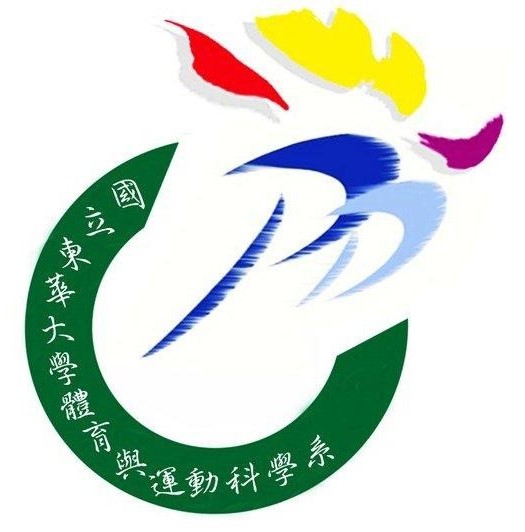 【論文研究計畫審查】委員審查意見表審查委員：                                (簽章)審查委員：                                (簽章)指導教授：                                (簽章)班別   □ 碩士班       □ 碩士在職專班   □ 碩士班       □ 碩士在職專班   □ 碩士班       □ 碩士在職專班姓名學號論文題目口試日期中華民國　　年　　月　　日(星期   ) 　午　　時　　分 至　　時　 分中華民國　　年　　月　　日(星期   ) 　午　　時　　分 至　　時　 分中華民國　　年　　月　　日(星期   ) 　午　　時　　分 至　　時　 分審查結果□通過，可依原計畫進行研究。□通過，但須參納計畫評審意見始可進行研究。□本論文研究計畫大幅修改後，另提計畫發表會。□通過，可依原計畫進行研究。□通過，但須參納計畫評審意見始可進行研究。□本論文研究計畫大幅修改後，另提計畫發表會。□通過，可依原計畫進行研究。□通過，但須參納計畫評審意見始可進行研究。□本論文研究計畫大幅修改後，另提計畫發表會。審查意見